СЛАГАЕМЫЕ ЗДОРОВОГО ОБРАЗА ЖИЗНИСЛАГАЕМЫЕ ЗДОРОВОГО ОБРАЗА ЖИЗНИ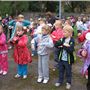 